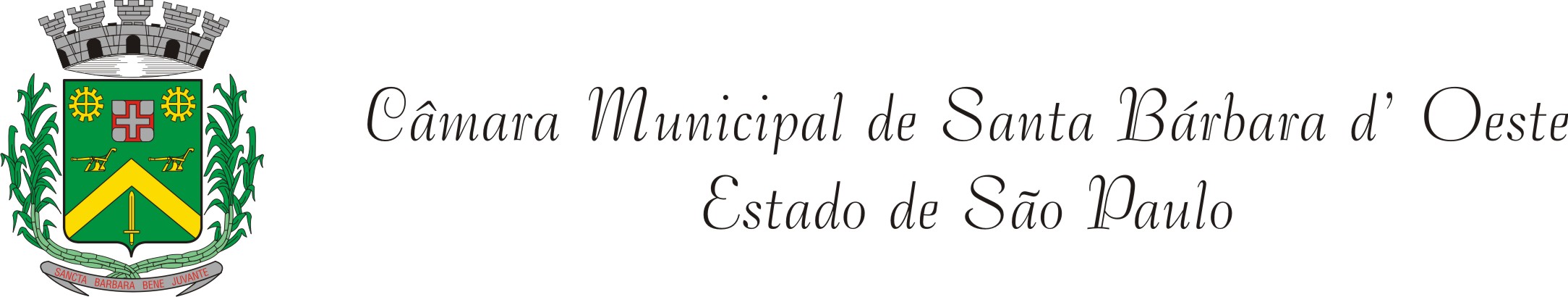 REQUERIMENTO Nº  632/11De Informações“Com relação à possibilidade de construção de um palco de concreto no Bairro Sta Rita de Cássia, em nossa cidade”. Considerando-se que, diversos munícipes do Bairro Sta Rita de Cássia, em especial os fiéis da Paróquia Santo Antonio, procuraram por esse Vereador, com relação à possibilidade de se construir um palco de concreto em área situada em frente à Paróquia no Bairro Sta Rita de Cássia,Considerando-se que, este Vereador, no cumprimento de seu papel de Legislador, tem interesse em atender as reivindicações dos munícipes, Considerando-se que, esse palco será de grande utilidade para a comunidade, que está sempre promovendo eventos sociais, como shows beneficentes e bingos comunitários, REQUEIRO à Mesa, na forma regimental, após ouvido o Plenário, oficiar ao senhor Prefeito Municipal, solicitando-lhe que sejam remetidas a esta Casa as seguintes informações:Há possibilidade de a Administração Municipal, juntamente com a Secretaria Municipal de Obras, viabilizarem a construção?Se afirmativo qual a data prevista?Se negativo, justificar os motivos.Plenário “Dr. Tancredo Neves”, em 02 de setembro de 2011.DUCIMAR DE JESUS CARDOSO“KADU Garçom”-Vereador-